ワークシート「『こどものけんり』ってなあに？」１　Aさん、Bさん、Cさん、Dさんの４人がをしています。ちょっといてみましょう。　の４のからんで、をいてはげましてあげましょう。２　「どもの」についてろう。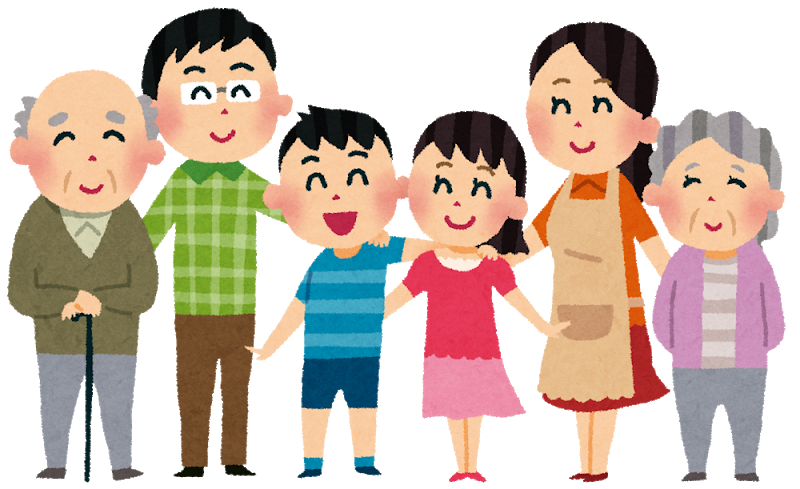 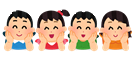 ３　どんなことをえましたか。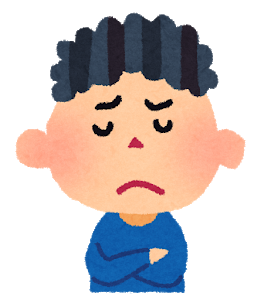 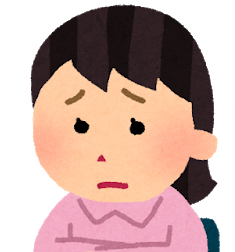 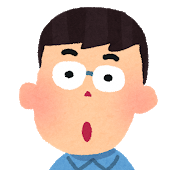 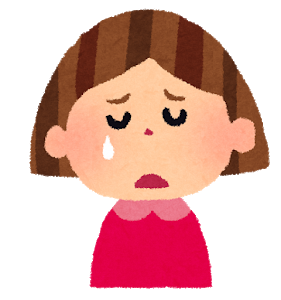 